     Bài tập vận dụng bài điều chế oxi và phản ứng phân huỷCâu 1:Để điều chế một lượng lớn oxi trong công nghiệp người ta dùng những phương pháp nào và bằng những nguyên liệu gì?Câu 2: Cho phản ứng sau: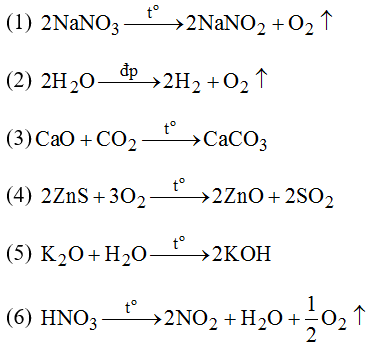 Số phản ứng thuộc loại phản ứng phân hủy là:   A.2    B. 3    C. 4    D. 5 Câu 3:a) Trong những chất sau, những chất nào được dùng để điều chế khí oxi? Viết phương trình phản ứng và nêu điều kiện phản ứng: CuSO4; KClO3; CaCO3; KMnO4; H2O; K2SO4; HgO   b) Tất cả các phản ứng điều chế O2 có thể gọi là phản ứng phân hủy không?Hãy giải thích.Câu 4: Lấy cùng một lượng KClO3 và KMnO4 để điều chế oxi. Chất nào tạo ra nhiều khí O2 hơn.  a) Viết phương trình phản ứng và giải thích.   b) Nếu điều chế dùng một thể tích khí oxi thì dùng chất nào kinh tế hơn? Biết rằng giá KMnO4 là 30.000 đ/kg và KClO3 là 96.000 đ/kg.  Câu 5:  Đốt cháy hoàn toàn 5,4g Al.Tính thể tích oxi cần dùng. b) Tính số gam KMnO4 cần dùng để điều chế lượng oxi trên.